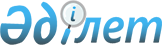 О подготовке и проведении 5-6 июня 2003 года 9-го заседания Совета иностранных инвесторов при Президенте Республики Казахстан в санатории "Ок-Жетпес"Распоряжение Премьер-Министра Республики Казахстан от 3 июня 2003 года N 114-p      В целях дальнейшего улучшения инвестиционного климата в Республике Казахстан: 

      1. Провести 5-6 июня 2003 года 9-е заседание Совета иностранных инвесторов при Президенте Республики Казахстан (далее - заседание) в санатории "Ок-Жетпес" Медицинского центра Управления делами Президента Республики Казахстан (п. Боровое, Акмолинской области). 

      2. Министерству индустрии и торговли Республики Казахстан обеспечить организационные мероприятия по подготовке и проведению заседания. 

      3. Управлению делами Президента Республики Казахстан (по согласованию): 

      принять необходимые меры по размещению, питанию, техническому оснащению, медицинскому и транспортному обслуживанию членов заседания и сопровождающих лиц; 

      обеспечить финансирование расходов на проведение заседания за счет средств, предусмотренных в республиканском бюджете на 2003 год по программе "Обслуживание официальных делегаций". 

      4. Министерству внутренних дел Республики Казахстан, Службе охраны Президента Республики Казахстан (по согласованию), Комитету национальной безопасности Республики Казахстан (по согласованию) обеспечить безопасность участников заседания в аэропортах и местах проживания, посещения, а также сопровождение по маршрутам следования. 

      5. Министерству транспорта и коммуникаций Республики Казахстан организовать специальный литерный поезд по маршруту Астана - курорт Боровое - Астана. Расходы по организации проезда и питания пассажиров в поезде отнести за счет ЗАО "НК "Казакстан темiр жолы". 

      6. Министерству культуры, информации и общественного согласия Республики Казахстан обеспечить освещение заседания в средствах массовой информации. 

      7. Республиканской гвардии Республики Казахстан (по согласованию) совместно с акиматом города Астаны организовать проведение концертной программы. 

      8. Контроль за исполнением настоящего распоряжения возложить на Министерство индустрии и торговли Республики Казахстан.       Премьер-Министр 
					© 2012. РГП на ПХВ «Институт законодательства и правовой информации Республики Казахстан» Министерства юстиции Республики Казахстан
				